Заслушав информацию руководителя Управления городского хозяйства администрации Петропавловск-Камчатского городского округа Ребенка В.Ю.
о принятых в целях улучшения состояния благоустройства территории Петропавловск-Камчатского городского округа мерах в сфере оказания услуг 
по сбору и вывозу твердых коммунальных отходов, сбору и вывозу крупногабаритных отходов, содержанию муниципальных контейнерных площадок, предоставляемых муниципальным унитарным предприятием Петропавловск-Камчатского городского округа «Спецтранс», обществом с ограниченной ответственностью «Агротехсервис», обществом с ограниченной ответственностью «Старкам-АВТО» и обществом с ограниченной ответственностью «Жилремсервис», в соответствии с частью 5 статьи 28 Устава Петропавловск-Камчатского городского округа, Городская Дума Петропавловск-Камчатского городского округа РЕШИЛА:информацию о принятых в целях улучшения состояния благоустройства территории Петропавловск-Камчатского городского округа мерах в сфере оказания услуг по сбору и вывозу твердых коммунальных отходов, сбору и вывозу крупногабаритных отходов, содержанию муниципальных контейнерных площадок, предоставляемых муниципальным унитарным предприятием Петропавловск-Камчатского городского округа «Спецтранс», обществом с ограниченной ответственностью «Агротехсервис», обществом с ограниченной ответственностью «Старкам-АВТО» и обществом с ограниченной ответственностью «Жилремсервис», принять к сведению.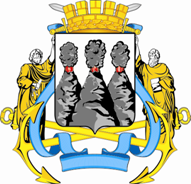 ГОРОДСКАЯ ДУМАПЕТРОПАВЛОВСК-КАМЧАТСКОГО ГОРОДСКОГО ОКРУГАРЕШЕНИЕот 24.08.2016 № 1056-р49-я сессияг.Петропавловск-КамчатскийОб информации Управления городского хозяйства администрации Петропавловск-Камчатского городского округа о принятых в целях улучшения состояния благоустройства территории Петропавловск-Камчатского городского округа мерах в сфере оказания услуг по сбору и вывозу твердых коммунальных отходов, сбору и вывозу крупногабаритных отходов, содержанию муниципальных контейнерных площадок, предоставляемых муниципальным унитарным предприятием Петропавловск-Камчатского городского округа «Спецтранс», обществом
с ограниченной ответственностью «Агротехсервис», обществом с ограниченной ответственностью «Старкам-АВТО» и обществом с ограниченной ответственностью «Жилремсервис»Глава Петропавловск-Камчатского городского округа, исполняющий полномочия председателя Городской ДумыК.Г. Слыщенко